Dobra forma (dobraforma.ku.edu) Module 2.1 Завдання 5Transcript Прошу два ...Прошу дві ...Прошу два ...Прошу два ...Прошу дві ...Прошу два ...This work is licensed under a  
Creative Commons Attribution-NonCommercial 4.0 International License. 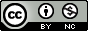 